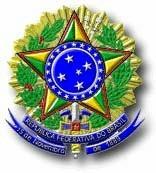 UNIVERSIDADE FEDERAL DO ESTADO DO RIO DE JANEIRO – UNIRIOCentro de Ciências Biológicas e da Saúde - CCBSPrograma de Pós-graduação em MedicinaPROCESSO SELETIVO DISCENTE PARA 20222 - Edital Nº01/2022ANEXO 2 – DECLARAÇÃO DE VERACIDADE DAS INFORMAÇÕES E DOCUMENTOSDECLARAÇÃO DE VERACIDADE DAS INFORMAÇÕES E AUTENTICIDADE DOS DOCUMENTOS APRESENTADOSEu, __________________________________________________________________________, ______________________ (Nacionalidade), ______________________ (Estado Civil), ___________________ (Profissão), _______________________ (data de nascimento), documento de identidade n.º ________________________ - ______________Órgão Expedidor – _____________UF), CPF Nº __________________________, ___________________________________________________, __________________________ (endereço residencial completo), declaro para fins de direito, sob as penas da lei, que as informações e os os documentos apresentados digitalizados, são verdadeiros e conferem com os respectivos originais. Declaro serem verdadeiras as informações acima prestadas e aceito os termos do Edital.Rio de Janeiro, ______ de ___________________ de 2022.______________________________________________________Assinatura do(a) Candidato(a)